CPPU USE ONLYApp #:________________________________Doc #:________________________________Check #:__________________________________________________________________Program:  Remediation-Stewardship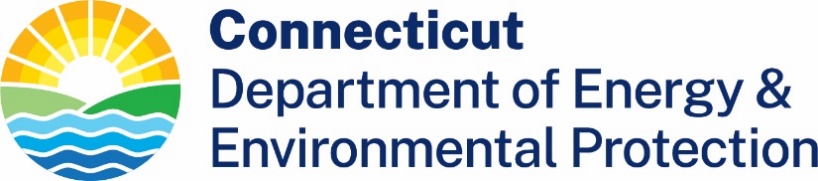 Bureau of Water Protection and Land ReuseRemediation DivisionIndividual Application for a Stewardship PermitPlease complete this form in accordance with the instructions (DEEP-REMSTWD-INST-100) to ensure the proper handling of your application. Print or type unless otherwise noted. You must submit the initial fee, a copy of the published notice of permit application and the completed Certification of Notice Form along with this form.Part I:  Application Type and DescriptionCheck the appropriate box identifying the application type.Part II A:  Permit Type and Fee InformationPart II B:  Permit Modification and Fee InformationNote: If you are seeking a RCRA permit modification you should send an e-mail to DEEP.REMStewardship@ct.gov prior to submitting a permit application to determine what materials you will be required to submit for your type of modification.Part II C. Public Notice InformationPart III: Applicant Information*If an applicant is a corporation, limited liability company, limited partnership, limited liability partnership, or a statutory trust, it must be registered with the Secretary of State. If applicable, the applicant’s name shall be stated exactly as it is registered with the Secretary of State. Please note, for those entities registered with the Secretary of State, the registered name will be the name used by DEEP. This information can be accessed at the Secretary of State's database (onlineBusinessSearch (ct.gov)).If an applicant is an individual, provide the legal name (include suffix) in the following format: First Name; Middle Initial; Last Name; Suffix (Jr, Sr., II, III, etc.).If there are any changes or corrections to your company/facility or individual mailing or billing address or contact information, please complete and submit the Request to Change Company/Individual Information to the address indicated on the form. If there is a change in name of the entity holding a DEEP license or a change in ownership, contact the Office of Planning and Program Development (OPPD) at DEEP.OPPD@ct.gov . For any other changes you must contact the specific program from which you hold a current DEEP license. Part III: Applicant Information (continued)Part III: Applicant Information (continued)Part IV:  Pre-Application Meeting	Part V: Site InformationPart V: Site Information (continued)Part VI: Site History/ Waste Management History You must refer to the application instructions for specific details on how to complete this part.If an Environmental Conditions Assessment Form (ECAF) has been submitted to DEEP or EPA, the information required by this part of the application can be satisfied by noting the date the ECAF was submitted and attaching a copy of the form submitted as Attachment S, and leaving the rest of this Part blank. Date ECAF submitted:       	  Copy of form included as Attachment SPart VI: Site History/ Waste Management History (continued)Part VII: Environmental InvestigationIf the information requested in this part of the application has been previously submitted to DEEP or EPA, the information required by this part of the application may be satisfied by providing a list of the documents and dates submitted as Attachment T, and electronic copies of such documents, and leaving the rest of this Part blank. 	  List of documents and dates and electronic copies included as Attachment TPart VII: Environmental Investigation (continued)Part VIII: Supporting DocumentsPlease check the attachments submitted as verification that all applicable attachments have been submitted with this application form. When submitting any supporting documents, please label the documents as indicated in this part (e.g., Attachment A, etc.) and be sure to include the applicant's name as indicated on this Application Form. Refer to Appendix A of the application instructions for a list of supporting documents required to be submitted for each class of Stewardship Permit.Part IX: Applicant CertificationThe applicant and the individual(s) responsible for actually preparing the application must sign this part. An application will be considered incomplete unless all required signatures are provided and are the proper signatory authority as specified under Part IX in the instructions. If the applicant is the preparer, please mark N/A in the spaces provided for the preparer.Refer to Part X for application submittal.Please remember to publish notice of the permit application prior to submitting your completed application to DEEP. Send a copy of the published notice to the chief elected official of the municipality in which the regulated activity is proposed, and provide DEEP with a copy of the published notice, as described in the instructions, attached to a completed Certification of Notice Form (DEEP-APP-005A) as Attachment AA to this application.*Municipalities may request an invoice. Part X:  Application SubmissionInstructions for submitting an application to DEEP Remediation:Please submit a hardcopy of only this completed Application (exclude supporting documents) and fee, to:CENTRAL PERMIT PROCESSING UNITDEPARTMENT OF ENERGY & ENVIRONMENTAL PROTECTION79 ELM STREETHARTFORD, CT 06106-5127Applications will not be processed without the fee. Fee shall be non-refundable and shall be paid by check or money order to the Connecticut Department of Energy & Environmental Protection.Upon receipt of the Application Form and fee, the Central Permit Processing Unit (CPPU) will e-mail a confirmation receipt letter to you containing the DEEP assigned application number.Upon receipt of the confirmation receipt letter email from CPPU, applicants must submit the full application package with the required forms following the instructions on the DEEP webpage: Transmittal of Documents (ct.gov)If you are not capable of submitting the application electronically or if you have other questions or concerns regarding application submittals, please contact Remediation staff at DEEP.REMStewardship@ct.gov . This application is for (check one):	A new application	A renewal of an existing permit	A modification of an existing permitPlease identify any previous or existing permit number in the space provided.Existing permit number:      EPA Identification number:      Applicant Name:       	Site address:       	Town where site is located:      	Brief Description of Project:       Applicant Name:       	Site address:       	Town where site is located:      	Brief Description of Project:       The fee for municipalities is 50% of the below listed rate. The application will not be processed without the fee. The fee shall be non-refundable and shall be paid by check or money order to the Department of Energy and Environmental Protection. In accordance with CGS section 22a-6(k) if the subject site is identified as a brownfield as defined in CGS section 32-760 and the subject activity is associated with cleanup of the site, then any application fees in this application are waived. Refer to our department website for more information on brownfields. 	Please check the box if the subject site is considered a brownfield and provide acceptance letters into a formal brownfield program as an attachment to this application.The fee for municipalities is 50% of the below listed rate. The application will not be processed without the fee. The fee shall be non-refundable and shall be paid by check or money order to the Department of Energy and Environmental Protection. In accordance with CGS section 22a-6(k) if the subject site is identified as a brownfield as defined in CGS section 32-760 and the subject activity is associated with cleanup of the site, then any application fees in this application are waived. Refer to our department website for more information on brownfields. 	Please check the box if the subject site is considered a brownfield and provide acceptance letters into a formal brownfield program as an attachment to this application.The fee for municipalities is 50% of the below listed rate. The application will not be processed without the fee. The fee shall be non-refundable and shall be paid by check or money order to the Department of Energy and Environmental Protection. In accordance with CGS section 22a-6(k) if the subject site is identified as a brownfield as defined in CGS section 32-760 and the subject activity is associated with cleanup of the site, then any application fees in this application are waived. Refer to our department website for more information on brownfields. 	Please check the box if the subject site is considered a brownfield and provide acceptance letters into a formal brownfield program as an attachment to this application.Type of Stewardship PermitCheck only one.Application orRenewal FeeDEEP Use Only	RCRA Corrective Action and Long-Term Stewardship Obligations $4,000.00[#2305]	Non-RCRA Long-Term Stewardship Obligations $4,000.00[#2306]	RCRA Corrective Action Management Unit (CAMU) for On-Site Management of Remediation Waste$4,000.00[#2307]Type of Permit Modification for a RCRA Stewardship PermitCheck the appropriate box:FeeDEEP Use Only  Class I Permit Modification (Not Requiring Approval of the Commissioner)$470.00[#2308]  Class I Permit Modification (Requiring Approval of the Commissioner)$940.00[#2309]  Class II or Class III Permit Modification $4,000.00[#2310]The public notice of application must be published prior to submitting an application, as required in CGS section 22a-6g.  A copy of the published notice of application and the completed Certification of Notice Form must be included as Attachment AA to this application. Your application will not be processed if Attachment AA is not included.Date of Publication:       	1.	Applicant Name:       Mailing Address:       City/Town:      	State:       	Zip Code:       Business Phone:       	ext.:      Contact Person:      	Phone:       	ext.      *E-mail:       *By providing this e-mail address you are agreeing to receive official correspondence from DEEP, at this electronic address, concerning the subject application. Please remember to check your security settings to be sure you can receive e-mails from “ct.gov” addresses. Also, please notify DEEP if your e-mail address changes.1.a)	Applicant Type (check one):	  individual	  federal agency	  state agency	  municipality	  tribal  *business entity (*If a business entity complete i through iii):i)	check  type:    corporation	  limited liability company	  limited partnership	  limited liability partnership	  statutory trust	  Other:       	ii)	provide Secretary of the State business ID #:     	This information can be accessed at the Secretary of State's database (onlineBusinessSearch (ct.gov)).iii)	  Check here if your business is NOT registered with the Secretary of State’s office.b)	Applicant's interest in property at which the proposed activity is to be located:  site owner	  option holder	  lessee  easement holder	  operator [permittee]	  prospective owner and/or operator   other (specify):       		Check here if any co-applicants. If so, provide an attachment with the required information as requested above  Check here if site owner is separate from operator/permittee,  Check here to confirm that both site owner and site operator are aware of this application.Billing contact, if different than the applicant.Name:      Mailing Address:       City/Town:      	State:       	Zip Code:       Business Phone:       	ext.:      Contact Person:      	Phone:       	ext.      E-mail:       Primary contact for departmental correspondence and inquiries, if different than the applicant.Name:      Mailing Address:       City/Town:      	State:       	Zip Code:       Business Phone:       	ext.:      Contact Person:      	Phone:       	ext.      *E-mail:       *By providing this e-mail address you are agreeing to receive official correspondence from DEEP, at this electronic address, concerning the subject application. Please remember to check your security settings to be sure you can receive e-mails from “ct.gov” addresses. Also, please notify DEEP if your e-mail address changes.4.	Attorney or other representative, if applicable.Firm Name:      Mailing Address:       City/Town:      	State:       	Zip Code:       Business Phone:       	ext.:      Attorney:      	Phone:       	ext.      E-mail:       5.	Site Owner/Operator, if different than the applicant.  Check the applicable box(es):    site owner      site operator    current permitteeName:      Mailing Address:       City/Town:      	State:       	Zip Code:       Business Phone:       	ext.:      Contact Person:      	Phone:       	ext.      E-mail:       6.	Engineer(s) or other consultant(s) employed or retained to assist in preparing the application [or in designing or constructing the activity]. Name:      Mailing Address:       City/Town:      	State:       	Zip Code:       Business Phone:       	ext.:      Contact Person:      	Phone:       	ext.      E-mail:       Service Provided:        Check here if additional sheets are necessary, and label and attach them to this sheet.If a pre-application meeting was held concerning the subject activity, provide the following:DEEP Staff Name:      	Pre-Application Meeting Date:      1.	SITE NAME AND LOCATION	Name of Site( if applicable):      Street Address or  Location Description:      City/Town:      	State:      	Zip Code:        Latitude and longitude of the exact location of the proposed activity in degrees, minutes, and seconds:Latitude:      	Longitude:      Method of determination (check one):	  GPS	  USGS Map  Other (please specify):       If a USGS Map was used, provide the quadrangle name:       2.	TRIBAL LANDS:  Is or will the facility be located on federally recognized tribal lands?    Yes     No3.	COASTAL BOUNDARY:  Will the activity which is the subject of this application be located within the coastal boundary as delineated on DEEP approved coastal boundary maps?	  Yes	  NoIf yes, and this application is for a new authorization or a modification of an existing authorization where the physical footprint of the subject activity is modified, submit a Coastal Consistency Review Form (DEEP-APP-004) with this completed application as Attachment D.Information on the coastal boundary is available at   www.cteco.uconn.edu/map_catalog.asp(Select the town and then select coastal boundary. If the town is not within the coastal boundary you will not be able to select the coastal boundary map.) or the local town hall or on the “Coastal Boundary Map” available at the DEEP Store (860-424-3555 or deep.store@ct.gov ).NATURAL DIVERSITY DATA BASE (NDDB) - ENDANGERED OR THREATENED SPECIES: According to the most current "Natural Diversity Data Base Areas Maps”, will the activity which is the subject of this application, including all impacted areas, be located within an area identified as, or otherwise known to be, a habitat for state listed endangered, threatened or special concern species?	  Yes	  No	Date of Map:        If yes, have you already received a NDDB final determination letter within the last two calendar years?     Yes	  NoIf yes, attach the final determination letter as Attachment E.If no, then the request to obtain an NDDB review and determination will be included in the permit’s Schedule of Compliance. All NDDB requirements from new or existing determinations, which may include monitoring the risk to listed species, will also be included in the permit’s Schedule of Compliance.5.	AQUIFER PROTECTION AREAS:  Is the site located within a mapped Level A or Level B Aquifer Protection Area, as defined in CGS section 22a-354a through 22a-354bb?  Yes	  No	If yes, check one:     Level A   or         Level BIf Level A, are any of the regulated activities, as defined in RCSA section 22a-354i-1(34), conducted on this site?	  Yes	  No	If yes, and your business is not already registered with the Aquifer Protection Program, contact local aquifer protection agent or DEEP to take appropriate actions.For more information on the Aquifer Protection Area Program visit the DEEP website at Aquifer Protection or contact the program at DEEP.AquiferProtection@ct.gov.6.	CONSERVATION OR PRESERVATION RESTRICTION:  Is the property subject to a conservation or preservation restriction?	  Yes	  NoIf Yes, proof of written notice of this application to the holder of such restriction or a letter from the holder of such restriction verifying that this application is in compliance with the terms of the restriction, must be submitted as Attachment F. 1.	Summarize the Industrial/Commercial history of the site (including present and former use(s), including dates and NAIC or SIC codes) (provide brief information in this block then refer to existing documents or attach additional sheets as necessary):2.	List the hazardous substances or petroleum products presently or formerly handled at the site (include the management methods associated with the materials):a.	Current RCRA Notifier Status (check one):	  Treatment, Storage or Disposal Facility	  Large Quantity Generator	  Small Quantity Generator	  Noneb.	Current RCRA Permit Status (check one):	 Interim Status Facility	 RCRA Post-Closure Part B Permit (Stewardship Permit)Have releases been reported to the CT DEEP Emergency Response and Spills Prevention Division?  Yes	  No	If yes, list the date of the release, the material and quantity released:Have transfer forms been previously filed with the CT DEEP Property Transfer Program?  Yes	  No	If yes, list form(s) and date submitted:List the CT DEEP staff involved with the environmental investigation and/or remediation of the site:Field Investigation / Environmental Assessment:Date(s) performed:	Phase 1:       	Phase 2:       	Phase 3:       Indicate number of potential release areas identified, tested and where a release was detected:Identified:       	Tested:       	Release Detected:       Soil Investigation:Indicate the number of soil samples screened in the field for contaminants?       Indicate the number of soil samples analyzed by a State or EPA certified laboratory for contaminants?Field Investigation / Environmental Assessment:Date(s) performed:	Phase 1:       	Phase 2:       	Phase 3:       Indicate number of potential release areas identified, tested and where a release was detected:Identified:       	Tested:       	Release Detected:       Soil Investigation:Indicate the number of soil samples screened in the field for contaminants?       Indicate the number of soil samples analyzed by a State or EPA certified laboratory for contaminants?Field Investigation / Environmental Assessment:Date(s) performed:	Phase 1:       	Phase 2:       	Phase 3:       Indicate number of potential release areas identified, tested and where a release was detected:Identified:       	Tested:       	Release Detected:       Soil Investigation:Indicate the number of soil samples screened in the field for contaminants?       Indicate the number of soil samples analyzed by a State or EPA certified laboratory for contaminants?Specify the techniques used for surface soil investgation.  Specify the techniques used for surface soil investgation.  Specify the techniques used for surface soil investgation.  Specify the techniques used for subsurface soil investigation : Specify the techniques used for subsurface soil investigation : Specify the techniques used for subsurface soil investigation : Ground Water Investigation:Indicate the number of groundwater samples analyzed:      Indicate the number of rounds of sampling used in the investigation?       Ground Water Investigation:Indicate the number of groundwater samples analyzed:      Indicate the number of rounds of sampling used in the investigation?       Ground Water Investigation:Indicate the number of groundwater samples analyzed:      Indicate the number of rounds of sampling used in the investigation?       Inidcate the number of monitoring wells used to investigate the ground water?       Inidcate the number of monitoring wells used to investigate the ground water?       Inidcate the number of monitoring wells used to investigate the ground water?       For each well, list the well number, type of well, and geologic unit that the well is screened in or open to.   Check here if additional sheets are necessary, and label and attach them to this sheet.Well Number	Well Type	Geologic UnitFor each well, list the well number, type of well, and geologic unit that the well is screened in or open to.   Check here if additional sheets are necessary, and label and attach them to this sheet.Well Number	Well Type	Geologic UnitFor each well, list the well number, type of well, and geologic unit that the well is screened in or open to.   Check here if additional sheets are necessary, and label and attach them to this sheet.Well Number	Well Type	Geologic UnitExample:  MW_12 inchscreened from 15 ft to 25 ftc.	Indicate the number of other types of wells used to investigate groundwater?      Provide the type, address, and geologic unit for each well.Well Type and Number	Well Address	Geologic Unitc.	Indicate the number of other types of wells used to investigate groundwater?      Provide the type, address, and geologic unit for each well.Well Type and Number	Well Address	Geologic Unitc.	Indicate the number of other types of wells used to investigate groundwater?      Provide the type, address, and geologic unit for each well.Well Type and Number	Well Address	Geologic UnitExample:  DW-1 6 inch domestic well15 Main StreetBedrockd.	Is the extent of each ground water plume resulting from releases at the site fully characterized?  Yes	  Nod.	Is the extent of each ground water plume resulting from releases at the site fully characterized?  Yes	  Nod.	Is the extent of each ground water plume resulting from releases at the site fully characterized?  Yes	  Noe.	What techniques were used to investigate the groundwater? (check all that apply)  Ground water quality testing	  Pump testing	  Geophysical logging   Other techniques (specify):       e.	What techniques were used to investigate the groundwater? (check all that apply)  Ground water quality testing	  Pump testing	  Geophysical logging   Other techniques (specify):       e.	What techniques were used to investigate the groundwater? (check all that apply)  Ground water quality testing	  Pump testing	  Geophysical logging   Other techniques (specify):       Indicate the phases of remediation completed to date and the date each phase was completed:  Investigation	Date completed:         Remedial Design	Date completed:         Remediation	Date completed:         Post-Remediation Monitoring	Date completed:       Indicate the phases of remediation completed to date and the date each phase was completed:  Investigation	Date completed:         Remedial Design	Date completed:         Remediation	Date completed:         Post-Remediation Monitoring	Date completed:       Indicate the phases of remediation completed to date and the date each phase was completed:  Investigation	Date completed:         Remedial Design	Date completed:         Remediation	Date completed:         Post-Remediation Monitoring	Date completed:       	Attachment AA:	a copy of the published notice of permit application, as described in the instructions, attached to a completed Certification of Notice Form (DEEP-APP-005A	Attachment A:	Executive Summary [in PDF and in Word]	Attachment B:	Applicant Background Information Form (DEEP-APP-008)	Attachment C:	Applicant Compliance Information Form (DEEP-APP-002)	Attachment D:	Coastal Consistency Review Form (DEEP-APP-004), if applicable.	Attachment E:	A copy of the NDDB Determination response letter that has not expired, if one has been issued. Include a copy of any mitigation measures developed for this activity and approved by NDDB. Do not submit any NDDB Preliminary Site Assessments with your application. Be aware that you must renew your NDDB Determination if it expires before project work commences.  NOTE:  If this NDDB Determination letter has not yet been issued, then the request to obtain a review and determination will be included in the permit’s Schedule of Compliance and should be coordinated with proposed investigation and/or remediation activities, as well as any ecological risk assessments.	Attachment F:	Conservation or Preservation Restriction Information, if applicable.	Attachment G:	Business Information	Attachment H:	Facility Plans:	An 8 1/2” X 11” copy of the relevant portion or a full-sized original of a USGS Quadrangle Map indicating the exact location of the facility or site and Latitude and Longitude (DEP-APP-003). Indicate the quadrangle name on the map.	Facility Site Plan	Attachment I:	RCRA Hazardous Waste Part A Permit Application Only for Applications for RCRA Corrective Action and Long-Term Stewardship Obligations	Attachment J:	Table of Areas of Concern (aka Solid Waste Management Units), with investigation status	Attachment K:	Closure Plan and Cost Estimate, if applicable  Only for Applications for RCRA Corrective Action and Long-Term Stewardship Obligations and CAMU	Attachment L:	Post-Closure Plan and Cost Estimate, if applicable Only for Applications for RCRA Corrective Action and Long-Term Stewardship Obligations and CAMU	Attachment M:	Post-Remediation Groundwater Monitoring Plan and Cost Estimate, if applicable	Attachment N:	Site Characterization Plan and Cost EstimateOnly for Applications for RCRA and Non-RCRA Corrective Action and Long-Term Stewardship Obligations	Attachment O:	Remedial Action Plan(s) and Cost Estimate(s); if applicable	Attachment P:	Financial Assurance (identification of existing mechanisms)	Attachment Q:	Public Participation Plan	Attachment R:	Quality Assurance Project Plan Transmittal Letter and cover page of the plan.  If previously approved, also provide a copy of the approval issued by either DEEP or EPA.  Only for Applications for RCRA Corrective Action and Long-Term Stewardship Obligations	Attachment S:	Copy of Environmental Conditions Assessment Form (ECAF), in lieu of completing “Part VI: Site History/ Waste Management History” of this application, if applicable.	Attachment T	List of documents and dates previously submitted in lieu of completing “Part VII: Environmental Investigation” of this application, if applicable.	Attachment U	Other information such as additional signatures, co-applicant information.“I have personally examined and am familiar with the information submitted in this document and all attachments thereto, and I certify that based on reasonable investigation, including my inquiry of the individuals responsible for obtaining the information, the submitted information is true, accurate and complete to the best of my knowledge and belief.I understand that a false statement in the submitted information may be punishable as a criminal offense, in accordance with section 22a-6 of the General Statutes, pursuant to section 53a-157b of the General Statutes, and in accordance with any other applicable statute.I certify that this application is on complete and accurate forms as prescribed by the commissioner without alteration of the text.I certify that I have complied with all notice requirements as listed in section 22a-6g of the General Statutes.”“I have personally examined and am familiar with the information submitted in this document and all attachments thereto, and I certify that based on reasonable investigation, including my inquiry of the individuals responsible for obtaining the information, the submitted information is true, accurate and complete to the best of my knowledge and belief.I understand that a false statement in the submitted information may be punishable as a criminal offense, in accordance with section 22a-6 of the General Statutes, pursuant to section 53a-157b of the General Statutes, and in accordance with any other applicable statute.I certify that this application is on complete and accurate forms as prescribed by the commissioner without alteration of the text.I certify that I have complied with all notice requirements as listed in section 22a-6g of the General Statutes.”“I have personally examined and am familiar with the information submitted in this document and all attachments thereto, and I certify that based on reasonable investigation, including my inquiry of the individuals responsible for obtaining the information, the submitted information is true, accurate and complete to the best of my knowledge and belief.I understand that a false statement in the submitted information may be punishable as a criminal offense, in accordance with section 22a-6 of the General Statutes, pursuant to section 53a-157b of the General Statutes, and in accordance with any other applicable statute.I certify that this application is on complete and accurate forms as prescribed by the commissioner without alteration of the text.I certify that I have complied with all notice requirements as listed in section 22a-6g of the General Statutes.”Signature of ApplicantDatePrinted Name of Applicant Printed Name of Applicant Title (if applicable)Signature of Preparer (if different than above)DatePrinted Name of Preparer Printed Name of Preparer Title (if applicable)	Check here if additional signatures are required. If so, please reproduce this sheet and attach signed copies to this sheet. You must include signatures of any person preparing any report or parts thereof required in this application (i.e., professional engineers, surveyors, soil scientists, consultants, etc.)	Check here if additional signatures are required. If so, please reproduce this sheet and attach signed copies to this sheet. You must include signatures of any person preparing any report or parts thereof required in this application (i.e., professional engineers, surveyors, soil scientists, consultants, etc.)	Check here if additional signatures are required. If so, please reproduce this sheet and attach signed copies to this sheet. You must include signatures of any person preparing any report or parts thereof required in this application (i.e., professional engineers, surveyors, soil scientists, consultants, etc.)